GENERAL ACCOUNT VALUATION FILING CHECK-LISTDecember 31, 2023Name of Domestic Company ___________________________________________________________________________Please confirm with a “YES”, “NO” or “NOT APPLICABLE” that instructions have been followed.1.	VALUATION MATERIAL:	a.	Does a cover letter accompany the valuation submission?	_______	b.	Is there a complete index of all material which contains electronic file references?	_______	c.	Do detail listings contain page numbers, column headings, and the Company name?	_______	d.	Is detail support at the cell level for the items specified in Item I.9 of the General Requirements		provided?	_______	e.	Do the summaries explicitly show the addition on one summary sheet when different		sources are added together?	_______	f.	Are translations of valuation codings as well as descriptions of reserve basesand plans included?	_______2.	Has the Company provided an explanation for all instances where the Analysis of Valuation Reserves	does not agree  with the corresponding Exhibits or Schedules of the Annual Statement?	_______3.	EDP submission verification:  Please complete the following table: (Based on Criteria in Item III of Instructions for Filing Valuations)		Gross Reserves as of 12/31/2023 	Was an EDP System Filing Made?	a. Traditional Life	__________		_______		b. Interest Sensitive Life	__________		_______		c. Structured Settlement & Immediate Annuities	__________		_______		d. Accumulation-Type Annuities	__________		_______	4.	Does the Company have Group Life Insurance inforce?	_______		If yes, how many Group Life Insurance Questionnaires are included in the submission? 			_______5.	Does the Company have Interest Sensitive Life Insurance inforce?	_______		If yes, how many Interest Sensitive Life Questionnaires are included in the submission? 			_______6.	Does the Company have Structured Settlement and Fixed Payment Annuities inforce?	_______		If yes, how many Structured Settlement and Fixed Payment Annuity Questionnaires		are included in the submission? 	_______7.	Does the Company have Accumulation-Type Annuities inforce?	_______		If yes, how many Accumulation-Type Annuity Questionnaires are included in the submission? 	_______8.	Does the Company have Accident & Health business inforce?	_______		If yes, how many A&H Questionnaires are included in the submission? 	_______9.	Has the Company sent a filing pursuant to Regulation 126 directly to the Reserve Section of the Life Bureau?	_______10.	a. Does the Company rely on an aggregate basis per Section 4217(f)(1) for Life Insurance?	_______	b. Does the Company rely on the aggregate basis per Section 4217(f)(2) for Annuities?	_______	c. Does the Company rely on the aggregate basis per Section 4217(f)(3) for A&H Insurance?	_______11.	Has a signed copy of the 2023 Annual Statement been submitted directly to the Life Bureau, Reserve	Section?	_______12.	If the Company has Separate Account business, has the Company included a distinct filing for such?	_______13.	Has the Company verified the accuracy and completeness of items 1 - 12  above?	_______	____________________________	________________	Appointed Actuary	DateCHKLST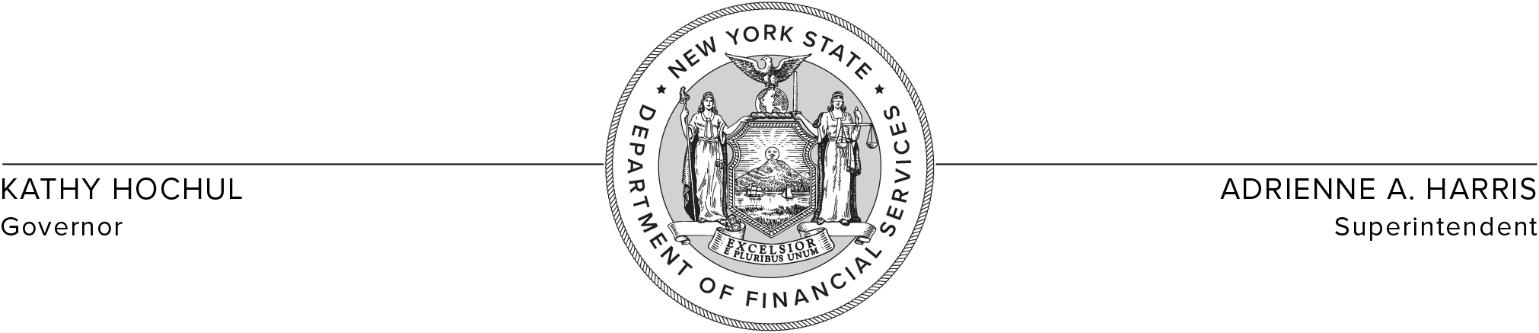 